MEDITATION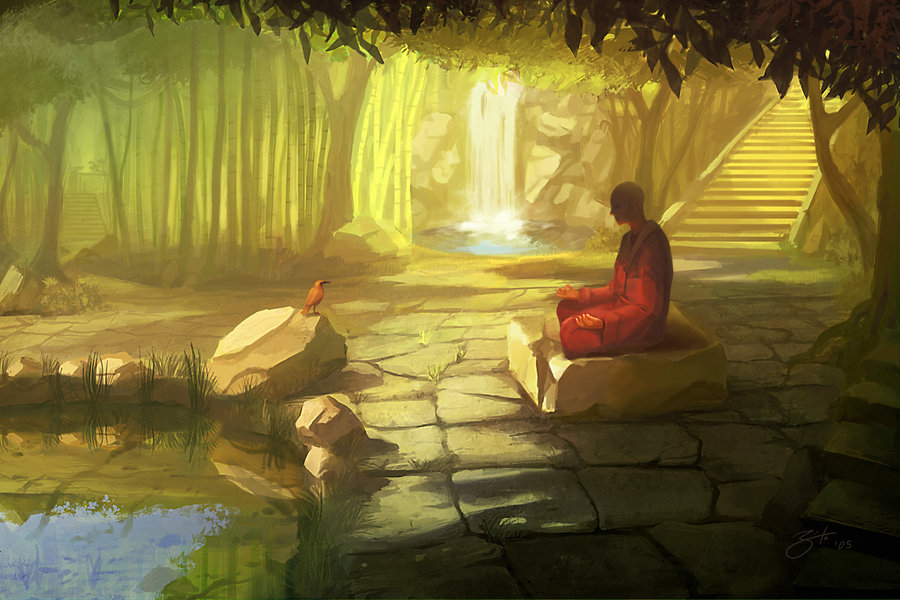 Credit: Goro FujitaWhere is this?Describe the setting. What can you see, hear, feel and smell?How does this setting make you feel?What is the person doing? Why?Who is it?Why did they choose to meditate here?What is meditation?Why do people meditate?What do you do to help you feel calm?Where do you feel the calmest?Are you good at recognising and managing your emotions? What are you good at and what do you struggle with?